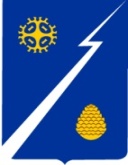 Ханты-Мансийский автономный округ – Югра(Тюменская область)Нижневартовский районАдминистрация городского поселения ИзлучинскПОСТАНОВЛЕНИЕот 14.06.2022						                                             № 260пгт. ИзлучинскОб изменении характеристики земельного участкаВ соответствии с пунктом 2 статьи 3.3 Федерального закона от 25.10.2001 № 137-ФЗ «О введении в действие Земельного кодекса Российской Федерации», статьями 8, 32 Федерального закона от 13.07.2015 № 218-ФЗ «О государственной регистрации недвижимости», рассмотрев материалы дела:Изменить характеристику земельного участка в целях внесения актуальных сведений о земельном участке в государственный кадастр недвижимости согласно приложению.Категория земель – земли населенных пунктов.Отделу жилищно-коммунального хозяйства, муниципального имущества и землепользования (И.А. Будник) направить в Управление Федеральной службы государственной регистрации, кадастра и картографии по Ханты-Мансийскому автономному округу – Югре копию настоящего постановления.Контроль за выполнением постановления оставляю за собой.Глава администрации поселения                                                         В.А. БерновикПриложение к постановлениюадминистрации поселенияот 14.06.2022 № 260Характеристики земельного участка№ п/пКадастровый номер
Адрес (местоположение)1.86:04:0000018:929Российская Федерация, Ханты-Мансийский автономный округ – Югра, Нижневартовский муниципальный район, городское поселение  Излучинск, пгт. Излучинск, ул. Вахская, 4.